KILSBY PARISH COUNCILNOTICE OF ANNUAL MEETING
On…….TUESDAY 18th MAY 2021 at 7.30pm
To members of the Council:
You are hereby summoned to attend a meeting of Kilsby Parish Council to be held in the Main Hall of  KILSBY Village Hall, Rugby Road, Kilsby. Please inform your Clerk on 01788 891184 if you will not be able to attend.Members of the public and press are invited to attend a meeting of Kilsby Parish Council and to address the Council during its Public Participation session which will be allocated a maximum of 20 minutes.  To comply with restrictions in place to limit the spread of Coronavirus Covid -19, all attendees must wear a mask and maintain a 2m distance from all other hall users. Hand sanitizer must be used on entrance and exit from the hall. Please bring your own pen to sign documents or print off and sign beforehand.
Catherine Camp – Locum Parish Clerk                                                                              12th May 2021                                                                     
Please note that photographing, recording, broadcasting or transmitting the proceedings of a meeting by any means is permitted without the Council’s prior written consent so long as the meeting is not disrupted.(Openness of Local Government Bodies Regulations 2014). Please make yourself known to the Clerk if you wish to record the meeting in any way.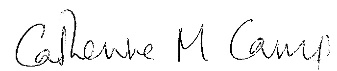 Parish Clerk: Mrs C Camp, 18 Kilsby Rd, Barby, Rugby, Warwickshire. CV23 8TT                                          __________Tel  01788 891184   e-mail parishcouncil@kilsbyvillage.co.uk                                                                                                                                  Next meeting of Kilsby Parish Council will be held as a face-to-face meeting in Kilsby Village Hall on MONDAY 15 JUNE at 7.30pm1Election of ChairmanElection of ChairmanElection of ChairmanElection of ChairmanElection of ChairmanElection of Chairman2To receive signed Declaration of Acceptance of Office of Chairman. (A)To receive signed Declaration of Acceptance of Office of Chairman. (A)To receive signed Declaration of Acceptance of Office of Chairman. (A)To receive signed Declaration of Acceptance of Office of Chairman. (A)To receive signed Declaration of Acceptance of Office of Chairman. (A)To receive signed Declaration of Acceptance of Office of Chairman. (A)3Election of Vice-ChairmanElection of Vice-ChairmanElection of Vice-ChairmanElection of Vice-ChairmanElection of Vice-ChairmanElection of Vice-Chairman4To receive signed Declaration of Acceptance of Office from all newly elected Cllrs. (A)To receive signed Declaration of Acceptance of Office from all newly elected Cllrs. (A)To receive signed Declaration of Acceptance of Office from all newly elected Cllrs. (A)To receive signed Declaration of Acceptance of Office from all newly elected Cllrs. (A)To receive signed Declaration of Acceptance of Office from all newly elected Cllrs. (A)To receive signed Declaration of Acceptance of Office from all newly elected Cllrs. (A)5To receive completed and signed Register of Interests forms (B) This has to be displayed on the website of the parish and of West Northants Council within 28 days.(Localism Act 2011 s30)To receive completed and signed Register of Interests forms (B) This has to be displayed on the website of the parish and of West Northants Council within 28 days.(Localism Act 2011 s30)To receive completed and signed Register of Interests forms (B) This has to be displayed on the website of the parish and of West Northants Council within 28 days.(Localism Act 2011 s30)To receive completed and signed Register of Interests forms (B) This has to be displayed on the website of the parish and of West Northants Council within 28 days.(Localism Act 2011 s30)To receive completed and signed Register of Interests forms (B) This has to be displayed on the website of the parish and of West Northants Council within 28 days.(Localism Act 2011 s30)To receive completed and signed Register of Interests forms (B) This has to be displayed on the website of the parish and of West Northants Council within 28 days.(Localism Act 2011 s30)6To receive signed GDPR Security Compliance Checklist /consent to emailed Agendas (C)To receive signed GDPR Security Compliance Checklist /consent to emailed Agendas (C)To receive signed GDPR Security Compliance Checklist /consent to emailed Agendas (C)To receive signed GDPR Security Compliance Checklist /consent to emailed Agendas (C)To receive signed GDPR Security Compliance Checklist /consent to emailed Agendas (C)To receive signed GDPR Security Compliance Checklist /consent to emailed Agendas (C)7Adopt Member Code of Conduct in line with that of West Northamptonshire Council (D)Adopt Member Code of Conduct in line with that of West Northamptonshire Council (D)Adopt Member Code of Conduct in line with that of West Northamptonshire Council (D)Adopt Member Code of Conduct in line with that of West Northamptonshire Council (D)Adopt Member Code of Conduct in line with that of West Northamptonshire Council (D)Adopt Member Code of Conduct in line with that of West Northamptonshire Council (D)8ApologiesApologiesApologiesApologiesApologiesApologies9Co-option to fill the two vacant seat (Only 9 people stood for election for 11 seats)Co-option to fill the two vacant seat (Only 9 people stood for election for 11 seats)Co-option to fill the two vacant seat (Only 9 people stood for election for 11 seats)Co-option to fill the two vacant seat (Only 9 people stood for election for 11 seats)Co-option to fill the two vacant seat (Only 9 people stood for election for 11 seats)Co-option to fill the two vacant seat (Only 9 people stood for election for 11 seats)10To appoint cheque signatories and Councillors to authorise online paymentsTo appoint cheque signatories and Councillors to authorise online paymentsTo appoint cheque signatories and Councillors to authorise online paymentsTo appoint cheque signatories and Councillors to authorise online paymentsTo appoint cheque signatories and Councillors to authorise online paymentsTo appoint cheque signatories and Councillors to authorise online payments11Appointment of Internal Financial ControllerAppointment of Internal Financial ControllerAppointment of Internal Financial ControllerAppointment of Internal Financial ControllerAppointment of Internal Financial ControllerAppointment of Internal Financial Controller12To review time and place of meetings in accordance with standing order 5 (xxi) (E)To review time and place of meetings in accordance with standing order 5 (xxi) (E)To review time and place of meetings in accordance with standing order 5 (xxi) (E)To review time and place of meetings in accordance with standing order 5 (xxi) (E)To review time and place of meetings in accordance with standing order 5 (xxi) (E)To review time and place of meetings in accordance with standing order 5 (xxi) (E)13To appoint members to the Planning Committee and review Terms of Reference (F)To appoint members to the Planning Committee and review Terms of Reference (F)To appoint members to the Planning Committee and review Terms of Reference (F)To appoint members to the Planning Committee and review Terms of Reference (F)To appoint members to the Planning Committee and review Terms of Reference (F)To appoint members to the Planning Committee and review Terms of Reference (F)14To appoint members to the Staffing Committee and review Terms of Reference (G)To appoint members to the Staffing Committee and review Terms of Reference (G)To appoint members to the Staffing Committee and review Terms of Reference (G)To appoint members to the Staffing Committee and review Terms of Reference (G)To appoint members to the Staffing Committee and review Terms of Reference (G)To appoint members to the Staffing Committee and review Terms of Reference (G)15To adopt Standing Orders 2018 (revised 2020) (as attached ) (H)To adopt Standing Orders 2018 (revised 2020) (as attached ) (H)To adopt Standing Orders 2018 (revised 2020) (as attached ) (H)To adopt Standing Orders 2018 (revised 2020) (as attached ) (H)To adopt Standing Orders 2018 (revised 2020) (as attached ) (H)To adopt Standing Orders 2018 (revised 2020) (as attached ) (H)16To adopt Financial Regulations (as attached) (I)To adopt Financial Regulations (as attached) (I)To adopt Financial Regulations (as attached) (I)To adopt Financial Regulations (as attached) (I)To adopt Financial Regulations (as attached) (I)To adopt Financial Regulations (as attached) (I)17To grant dispensation under section 33 of Localism Act 2011 to allow all Parish Councillors to take part in Budget setting for the current Electoral term of 4 years.To grant dispensation under section 33 of Localism Act 2011 to allow all Parish Councillors to take part in Budget setting for the current Electoral term of 4 years.To grant dispensation under section 33 of Localism Act 2011 to allow all Parish Councillors to take part in Budget setting for the current Electoral term of 4 years.To grant dispensation under section 33 of Localism Act 2011 to allow all Parish Councillors to take part in Budget setting for the current Electoral term of 4 years.To grant dispensation under section 33 of Localism Act 2011 to allow all Parish Councillors to take part in Budget setting for the current Electoral term of 4 years.To grant dispensation under section 33 of Localism Act 2011 to allow all Parish Councillors to take part in Budget setting for the current Electoral term of 4 years.18To grant dispensation under section 33 of Localism Act 2011 to allow all Parish Councillors to take part in matters relating to Kilsby Recreation Ground Charity for the current Electoral term of 4 years.To grant dispensation under section 33 of Localism Act 2011 to allow all Parish Councillors to take part in matters relating to Kilsby Recreation Ground Charity for the current Electoral term of 4 years.To grant dispensation under section 33 of Localism Act 2011 to allow all Parish Councillors to take part in matters relating to Kilsby Recreation Ground Charity for the current Electoral term of 4 years.To grant dispensation under section 33 of Localism Act 2011 to allow all Parish Councillors to take part in matters relating to Kilsby Recreation Ground Charity for the current Electoral term of 4 years.To grant dispensation under section 33 of Localism Act 2011 to allow all Parish Councillors to take part in matters relating to Kilsby Recreation Ground Charity for the current Electoral term of 4 years.To grant dispensation under section 33 of Localism Act 2011 to allow all Parish Councillors to take part in matters relating to Kilsby Recreation Ground Charity for the current Electoral term of 4 years.19To review Annual Insurance Cover. (J)To review Annual Insurance Cover. (J)To review Annual Insurance Cover. (J)To review Annual Insurance Cover. (J)To review Annual Insurance Cover. (J)To review Annual Insurance Cover. (J)20To review Asset Register (K)To review Asset Register (K)To review Asset Register (K)To review Asset Register (K)To review Asset Register (K)To review Asset Register (K)21To approve the appointment of Northants CALC as Data Protection Officer.To approve the appointment of Northants CALC as Data Protection Officer.To approve the appointment of Northants CALC as Data Protection Officer.To approve the appointment of Northants CALC as Data Protection Officer.To approve the appointment of Northants CALC as Data Protection Officer.To approve the appointment of Northants CALC as Data Protection Officer.22Appointment of Representatives to external bodies; School Governing BodyAppointment of Representatives to external bodies; School Governing BodyAppointment of Representatives to external bodies; School Governing BodyAppointment of Representatives to external bodies; School Governing BodyAppointment of Representatives to external bodies; School Governing BodyAppointment of Representatives to external bodies; School Governing Body23To review Council Policies see http://www.kilsbyvillage.co.uk/Publications_11264.aspxTo review Council Policies see http://www.kilsbyvillage.co.uk/Publications_11264.aspxTo review Council Policies see http://www.kilsbyvillage.co.uk/Publications_11264.aspxTo review Council Policies see http://www.kilsbyvillage.co.uk/Publications_11264.aspxTo review Council Policies see http://www.kilsbyvillage.co.uk/Publications_11264.aspxTo review Council Policies see http://www.kilsbyvillage.co.uk/Publications_11264.aspx2424PUBLIC PARTICIPATION (Max 20 Mins)PUBLIC PARTICIPATION (Max 20 Mins)PUBLIC PARTICIPATION (Max 20 Mins)PUBLIC PARTICIPATION (Max 20 Mins)PUBLIC PARTICIPATION (Max 20 Mins)24.124.1To hear any issues which members of the public wish to bring to the Council’s attention.To hear any issues which members of the public wish to bring to the Council’s attention.To hear any issues which members of the public wish to bring to the Council’s attention.To hear any issues which members of the public wish to bring to the Council’s attention.To hear any issues which members of the public wish to bring to the Council’s attention.2525DECLARATION OF INTERESTSDECLARATION OF INTERESTSDECLARATION OF INTERESTSDECLARATION OF INTERESTSDECLARATION OF INTERESTS25.125.1To receive any declarations of interest.To receive any declarations of interest.To receive any declarations of interest.To receive any declarations of interest.To receive any declarations of interest.2626MINUTESMINUTESMINUTESMINUTESMINUTES26.126.1To approve and sing the Minutes of the meeting of 13th April 2021 (L)To approve and sing the Minutes of the meeting of 13th April 2021 (L)To approve and sing the Minutes of the meeting of 13th April 2021 (L)To approve and sing the Minutes of the meeting of 13th April 2021 (L)To approve and sing the Minutes of the meeting of 13th April 2021 (L)2727MATTERS ARISINGMATTERS ARISINGMATTERS ARISINGMATTERS ARISINGMATTERS ARISING27.127.1Any matters requiring an update not otherwise on the Agenda.Any matters requiring an update not otherwise on the Agenda.Any matters requiring an update not otherwise on the Agenda.Any matters requiring an update not otherwise on the Agenda.Any matters requiring an update not otherwise on the Agenda.2828PLANNINGPLANNINGPLANNINGPLANNINGPLANNINGTo provide responses in the capacity of consultee on the following planning applications. Theses may be viewed by clicking the blue hyper-link,To provide responses in the capacity of consultee on the following planning applications. Theses may be viewed by clicking the blue hyper-link,To provide responses in the capacity of consultee on the following planning applications. Theses may be viewed by clicking the blue hyper-link,To provide responses in the capacity of consultee on the following planning applications. Theses may be viewed by clicking the blue hyper-link,To provide responses in the capacity of consultee on the following planning applications. Theses may be viewed by clicking the blue hyper-link,28.128.1DA/2021/0338 10 Ashby Road, Kilsby Demolition of existing 1.5 storey house and construction of a 2 storey house with hipped roof.https://selfservice.daventrydc.gov.uk/swiftlg/apas/run/WPHAPPDETAIL.DisplayUrl?theApnID=DA/2021/0338DA/2021/0338 10 Ashby Road, Kilsby Demolition of existing 1.5 storey house and construction of a 2 storey house with hipped roof.https://selfservice.daventrydc.gov.uk/swiftlg/apas/run/WPHAPPDETAIL.DisplayUrl?theApnID=DA/2021/0338DA/2021/0338 10 Ashby Road, Kilsby Demolition of existing 1.5 storey house and construction of a 2 storey house with hipped roof.https://selfservice.daventrydc.gov.uk/swiftlg/apas/run/WPHAPPDETAIL.DisplayUrl?theApnID=DA/2021/0338DA/2021/0338 10 Ashby Road, Kilsby Demolition of existing 1.5 storey house and construction of a 2 storey house with hipped roof.https://selfservice.daventrydc.gov.uk/swiftlg/apas/run/WPHAPPDETAIL.DisplayUrl?theApnID=DA/2021/0338DA/2021/0338 10 Ashby Road, Kilsby Demolition of existing 1.5 storey house and construction of a 2 storey house with hipped roof.https://selfservice.daventrydc.gov.uk/swiftlg/apas/run/WPHAPPDETAIL.DisplayUrl?theApnID=DA/2021/033828.228.2DA/2021/0032 Bramble House 7 Ashby Road, Kilsby Construction of pitched roof to existing flat roofed front dormer.https://selfservice.daventrydc.gov.uk/swiftlg/apas/run/WPHAPPDETAIL.DisplayUrl?theApnID=DA/2021/0032DA/2021/0032 Bramble House 7 Ashby Road, Kilsby Construction of pitched roof to existing flat roofed front dormer.https://selfservice.daventrydc.gov.uk/swiftlg/apas/run/WPHAPPDETAIL.DisplayUrl?theApnID=DA/2021/0032DA/2021/0032 Bramble House 7 Ashby Road, Kilsby Construction of pitched roof to existing flat roofed front dormer.https://selfservice.daventrydc.gov.uk/swiftlg/apas/run/WPHAPPDETAIL.DisplayUrl?theApnID=DA/2021/0032DA/2021/0032 Bramble House 7 Ashby Road, Kilsby Construction of pitched roof to existing flat roofed front dormer.https://selfservice.daventrydc.gov.uk/swiftlg/apas/run/WPHAPPDETAIL.DisplayUrl?theApnID=DA/2021/0032DA/2021/0032 Bramble House 7 Ashby Road, Kilsby Construction of pitched roof to existing flat roofed front dormer.https://selfservice.daventrydc.gov.uk/swiftlg/apas/run/WPHAPPDETAIL.DisplayUrl?theApnID=DA/2021/0032Please note that any decisions reached by West Northants Daventry Area Planning Authority on any outstanding applications will be listed in the minutes.Please note that any decisions reached by West Northants Daventry Area Planning Authority on any outstanding applications will be listed in the minutes.Please note that any decisions reached by West Northants Daventry Area Planning Authority on any outstanding applications will be listed in the minutes.Please note that any decisions reached by West Northants Daventry Area Planning Authority on any outstanding applications will be listed in the minutes.Please note that any decisions reached by West Northants Daventry Area Planning Authority on any outstanding applications will be listed in the minutes.2929ACCOUNTSACCOUNTSACCOUNTSACCOUNTSACCOUNTS29.129.1Financial Position at 30th April 2021; £ 71,146.54Income received during April 2021; £ 985.00 Cemetery Fees; £105.00 KK Advertising:Income received 4th May 21: £22,325 precept (50%); £ 7906.28 VAT refund.Financial Position at 30th April 2021; £ 71,146.54Income received during April 2021; £ 985.00 Cemetery Fees; £105.00 KK Advertising:Income received 4th May 21: £22,325 precept (50%); £ 7906.28 VAT refund.Financial Position at 30th April 2021; £ 71,146.54Income received during April 2021; £ 985.00 Cemetery Fees; £105.00 KK Advertising:Income received 4th May 21: £22,325 precept (50%); £ 7906.28 VAT refund.Financial Position at 30th April 2021; £ 71,146.54Income received during April 2021; £ 985.00 Cemetery Fees; £105.00 KK Advertising:Income received 4th May 21: £22,325 precept (50%); £ 7906.28 VAT refund.Financial Position at 30th April 2021; £ 71,146.54Income received during April 2021; £ 985.00 Cemetery Fees; £105.00 KK Advertising:Income received 4th May 21: £22,325 precept (50%); £ 7906.28 VAT refund.29.229.2To approve the Bank Reconciliation to 30 April 2021 (M)To approve the Bank Reconciliation to 30 April 2021 (M)To approve the Bank Reconciliation to 30 April 2021 (M)To approve the Bank Reconciliation to 30 April 2021 (M)To approve the Bank Reconciliation to 30 April 2021 (M)29.329.3To note that a grant has been sought from Grantscape towards Kilsby Summer Fete.To note that a grant has been sought from Grantscape towards Kilsby Summer Fete.To note that a grant has been sought from Grantscape towards Kilsby Summer Fete.To note that a grant has been sought from Grantscape towards Kilsby Summer Fete.To note that a grant has been sought from Grantscape towards Kilsby Summer Fete.29.429.4To approve payment of £260 to remove existing and install LED 23W lantern at Cildes Croft.To approve payment of £260 to remove existing and install LED 23W lantern at Cildes Croft.To approve payment of £260 to remove existing and install LED 23W lantern at Cildes Croft.To approve payment of £260 to remove existing and install LED 23W lantern at Cildes Croft.To approve payment of £260 to remove existing and install LED 23W lantern at Cildes Croft.29.529.5To resolve to approve the payments as listed.To resolve to approve the payments as listed.To resolve to approve the payments as listed.To resolve to approve the payments as listed.To resolve to approve the payments as listed.PayeePayeePayeePayment NoDetails£Power to PayNEST PensionNEST PensionNEST PensionD/DPension Contribution164.17LGA(1972)s112Clare ValentineClare ValentineClare ValentineBP0696Clerks Salary SMP582.82LGA(1972)s112Catherine CampCatherine CampCatherine CampBP0697Locum Clerks Salary1211.84LGA(1972)s112DCK AccountingDCK AccountingDCK AccountingBP0698Payroll Processing30.00LGA(1972)s112NorseNorseNorseBP0699Mowing Inv 2861652.21HA(1980)s96Arthur J GallagherArthur J GallagherArthur J GallagherBP0700Annual Insurance Premium587.99LGA(1972)s140Red lion KilsbyRed lion KilsbyRed lion KilsbyBP0701Voucher Heritage trail prize50.00LGA(1972)s137Catherine CampCatherine CampCatherine CampBP0702Expenses / Heritage trail vouchers86.30LGA(1972)s111E.ON UK plcE.ON UK plcE.ON UK plcBP0703Quarterly Street Lighting Invoice327.30HA(1980)s3013030ISSUES REQUIRING ACTIONISSUES REQUIRING ACTIONISSUES REQUIRING ACTIONISSUES REQUIRING ACTIONISSUES REQUIRING ACTION30.130.1To approve the use of Devon Ox Green for a Village Plant sale.To approve the use of Devon Ox Green for a Village Plant sale.To approve the use of Devon Ox Green for a Village Plant sale.To approve the use of Devon Ox Green for a Village Plant sale.To approve the use of Devon Ox Green for a Village Plant sale.30.230.2To approve proposal for Kilsby Summer Fete 29 Aug and preliminary budget. (N)To approve proposal for Kilsby Summer Fete 29 Aug and preliminary budget. (N)To approve proposal for Kilsby Summer Fete 29 Aug and preliminary budget. (N)To approve proposal for Kilsby Summer Fete 29 Aug and preliminary budget. (N)To approve proposal for Kilsby Summer Fete 29 Aug and preliminary budget. (N)30.330.3To consider appointment of a Footpath WardenTo consider appointment of a Footpath WardenTo consider appointment of a Footpath WardenTo consider appointment of a Footpath WardenTo consider appointment of a Footpath Warden30.430.4To note that photos have been taken by the consultant for Design codes within revised NDPTo note that photos have been taken by the consultant for Design codes within revised NDPTo note that photos have been taken by the consultant for Design codes within revised NDPTo note that photos have been taken by the consultant for Design codes within revised NDPTo note that photos have been taken by the consultant for Design codes within revised NDP3131TRAININGTRAININGTRAININGTRAININGTRAINING31.131.1Off to a Flying Start – 8, 30 June and 8 July. To ascertain who wishes to attend.Off to a Flying Start – 8, 30 June and 8 July. To ascertain who wishes to attend.Off to a Flying Start – 8, 30 June and 8 July. To ascertain who wishes to attend.Off to a Flying Start – 8, 30 June and 8 July. To ascertain who wishes to attend.Off to a Flying Start – 8, 30 June and 8 July. To ascertain who wishes to attend.3232ITEMS FOR NEXT AGENDAITEMS FOR NEXT AGENDAITEMS FOR NEXT AGENDAITEMS FOR NEXT AGENDAITEMS FOR NEXT AGENDA